The Nisbet Trust				                         Reg Charity No: 1143496Grant Application Form Please read our guidelines carefully before you apply. If you are applying for core costs your answers to Section 2 should refer to your whole organisation.  If you are applying for a project your answers to Section 2 should refer to the project. The completed application form should be sent with enclosures by email to admin@nisbettrust.co.ukSection 1 Section 1 Section 1 Section 1 Date of ApplicationDate of ApplicationDate of ApplicationDate of ApplicationThe full legal name of your organisationThe full legal name of your organisationThe full legal name of your organisationThe full legal name of your organisationName by which your organisation is commonly known, if not the same as aboveName by which your organisation is commonly known, if not the same as aboveName by which your organisation is commonly known, if not the same as aboveName by which your organisation is commonly known, if not the same as aboveType of organisation? (indicate all that apply and complete relevant details)Type of organisation? (indicate all that apply and complete relevant details)Type of organisation? (indicate all that apply and complete relevant details)Type of organisation? (indicate all that apply and complete relevant details)Charity Registered Charity Number Registered Charity Number Date RegisteredYes/No Community Interest CompanyCompany Number Company Number Date RegisteredYes/NoOther statusOther statusOther statusOther statusMain contact (the person we should write to and the contact details we should use)Main contact (the person we should write to and the contact details we should use)Main contact (the person we should write to and the contact details we should use)Main contact (the person we should write to and the contact details we should use)Title and Name	Role within organisationAddress	Post code Telephone	Email	Website (if available)Social Media (if available)Please provide a brief description of your organisation’s work (maximum 150 words).Please provide a brief description of your organisation’s work (maximum 150 words).Please provide a brief description of your organisation’s work (maximum 150 words).Please provide a brief description of your organisation’s work (maximum 150 words).Number of staff: Full TimeNumber of staff: Part TimeNumber of volunteers	Summary of last year of accounts Summary of last year of accounts Summary of last year of accounts Summary of last year of accounts Year end date (DD/MM/YY)Year end date (DD/MM/YY)IncomeIncomeExpenditure Total Liquid Reserves££££Please summarise the key sources of income for your organisation (maximum 150 words)	Please summarise the key sources of income for your organisation (maximum 150 words)	Please summarise the key sources of income for your organisation (maximum 150 words)	Please summarise the key sources of income for your organisation (maximum 150 words)	Section 2 – About the project or activity for which you are applying for funding.Section 2 – About the project or activity for which you are applying for funding.Section 2 – About the project or activity for which you are applying for funding.Section 2 – About the project or activity for which you are applying for funding.Project Title: Please give a brief description of the work for which you are requesting funding (maximum 25 words)	Project Title: Please give a brief description of the work for which you are requesting funding (maximum 25 words)	Project Title: Please give a brief description of the work for which you are requesting funding (maximum 25 words)	Project Title: Please give a brief description of the work for which you are requesting funding (maximum 25 words)	What is the total amount of money you are requesting?What is the total amount of money you are requesting?What is the total amount of money you are requesting?What is the total amount of money you are requesting?Over what period will the grant be spent? (Applications for three years are acceptable)Over what period will the grant be spent? (Applications for three years are acceptable)Over what period will the grant be spent? (Applications for three years are acceptable)Over what period will the grant be spent? (Applications for three years are acceptable)Are you asking us to fund new or existing work?	Are you asking us to fund new or existing work?	Are you asking us to fund new or existing work?	Are you asking us to fund new or existing work?	If you are asking us to fund existing work, please tell us how it is currently funded. (maximum 150 words)If you are asking us to fund existing work, please tell us how it is currently funded. (maximum 150 words)If you are asking us to fund existing work, please tell us how it is currently funded. (maximum 150 words)If you are asking us to fund existing work, please tell us how it is currently funded. (maximum 150 words)Please describe the work you would like us to fund (maximum 300 words)Please describe the work you would like us to fund (maximum 300 words)Please describe the work you would like us to fund (maximum 300 words)Please describe the work you would like us to fund (maximum 300 words)How do you know this work is needed? (maximum 150 words)How do you know this work is needed? (maximum 150 words)How do you know this work is needed? (maximum 150 words)How do you know this work is needed? (maximum 150 words)What will be the impact of the work?  (maximum 150 words)What will be the impact of the work?  (maximum 150 words)What will be the impact of the work?  (maximum 150 words)What will be the impact of the work?  (maximum 150 words)How will you determine whether the project is successful? (maximum 150 words)How will you determine whether the project is successful? (maximum 150 words)How will you determine whether the project is successful? (maximum 150 words)How will you determine whether the project is successful? (maximum 150 words)If you are applying for part-funding, what steps are being taken to raise the balance? (maximum 150 words)If you are applying for part-funding, what steps are being taken to raise the balance? (maximum 150 words)If you are applying for part-funding, what steps are being taken to raise the balance? (maximum 150 words)If you are applying for part-funding, what steps are being taken to raise the balance? (maximum 150 words)Is there anything else you would like to tell us about your organisation or your request for funding? (maximum 250 words)Is there anything else you would like to tell us about your organisation or your request for funding? (maximum 250 words)Is there anything else you would like to tell us about your organisation or your request for funding? (maximum 250 words)Is there anything else you would like to tell us about your organisation or your request for funding? (maximum 250 words)Budget – Please insert your project budget and/or organisation budget below (see guidance to check which we need)Budget – Please insert your project budget and/or organisation budget below (see guidance to check which we need)Budget – Please insert your project budget and/or organisation budget below (see guidance to check which we need)Budget – Please insert your project budget and/or organisation budget below (see guidance to check which we need)Please send us your completed form with: Your most recent published accounts – only if they are not available from the Charity Commission websiteThe relevant budget document(s) if not included abovePlease name your documents with your organisation name, month and year Eg: ABC Charity Application Form March 2018, ABC Charity Budget March 2018Total size of attachments must not exceed 8mb with any email. Please send us your completed form with: Your most recent published accounts – only if they are not available from the Charity Commission websiteThe relevant budget document(s) if not included abovePlease name your documents with your organisation name, month and year Eg: ABC Charity Application Form March 2018, ABC Charity Budget March 2018Total size of attachments must not exceed 8mb with any email. Please send us your completed form with: Your most recent published accounts – only if they are not available from the Charity Commission websiteThe relevant budget document(s) if not included abovePlease name your documents with your organisation name, month and year Eg: ABC Charity Application Form March 2018, ABC Charity Budget March 2018Total size of attachments must not exceed 8mb with any email. Please send us your completed form with: Your most recent published accounts – only if they are not available from the Charity Commission websiteThe relevant budget document(s) if not included abovePlease name your documents with your organisation name, month and year Eg: ABC Charity Application Form March 2018, ABC Charity Budget March 2018Total size of attachments must not exceed 8mb with any email. 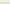 